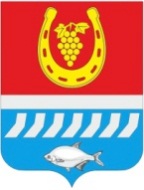 СОБРАНИЕ ДЕПУТАТОВ ЦИМЛЯНСКОГО РАЙОНАРЕШЕНИЕО внесении изменений в решение Собрания депутатов Цимлянского района от 13.06.2017 № 87 «Об утверждении Правил землепользования и застройки Новоцимлянского сельского поселения Цимлянского района»В соответствии со ст. 31, 32, 33 Градостроительного кодекса Российской Федерации, руководствуясь Федеральным законом от 06.10.2003 № 131-ФЗ «Об общих принципах организации местного самоуправления в Российской Федерации», на основании результатов публичных слушаний от 03.08.2020 по обсуждению проектов решений Собрания депутатов Цимлянского района о внесении изменений в Правила землепользования и застройки Калининского сельского поселения от 13.06.2017 № 86, Красноярского сельского поселения от 13.06.2017 № 83, Саркеловского сельского поселения от 13.06.2017 № 82, Маркинского сельского поселения от 13.06.2017 № 85, Новоцимлянского сельского поселения от 13.06.2017№ 87 руководствуясь Уставом муниципального образования «Цимлянский район», Собрание депутатов Цимлянского районаРЕШИЛО:	1. Внести в приложение № 4 к решению Собрания депутатов Цимлянского района от 13.06.2017 № 87 «Об утверждении Правил землепользования и застройки Новоцимлянского сельского поселения Цимлянского района» следующие изменения:1.1. В графической части Статья 32. Карта градостроительного зонирования и зон с особыми условиями  использования территории Новоцимлянского сельского поселения главы 3 выделить зону сельскохозяйственного использования СХ-2 из зоны производственного и коммунально-складского использования ПК (кадастровый квартал 61:41:0600003, Новоцимлянское сельское поселение), согласно приложению к настоящему решению.2. Настоящее решение вступает в силу с момента официального опубликования.	3. Контроль за исполнением настоящего решения возложить на постоянную комиссию по аграрной политике, продовольствию и природопользованию Собрания депутатов Цимлянского района.Председатель Собрания депутатов –глава Цимлянского района                                                               Л.П. ПерфиловаПриложениек решению Собрания депутатовЦимлянского района от 28.08.2020 № 304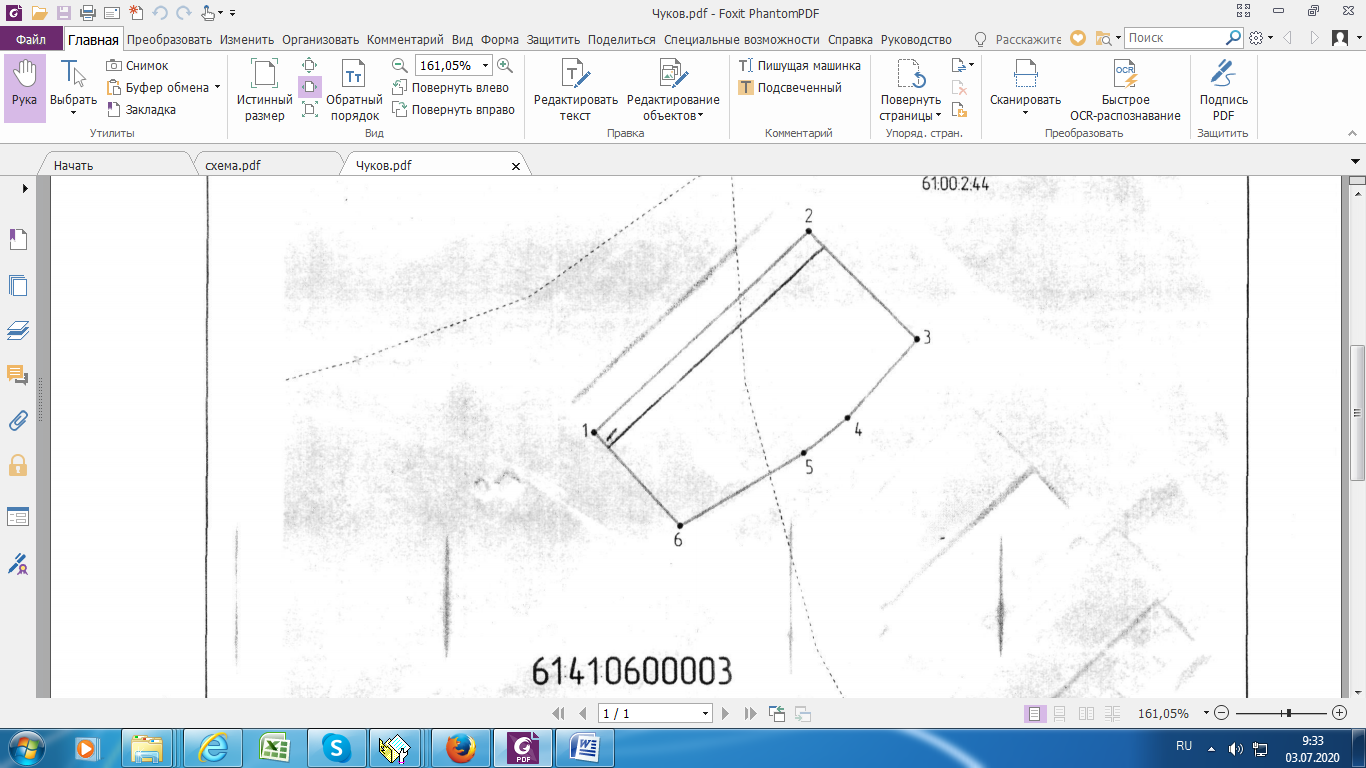 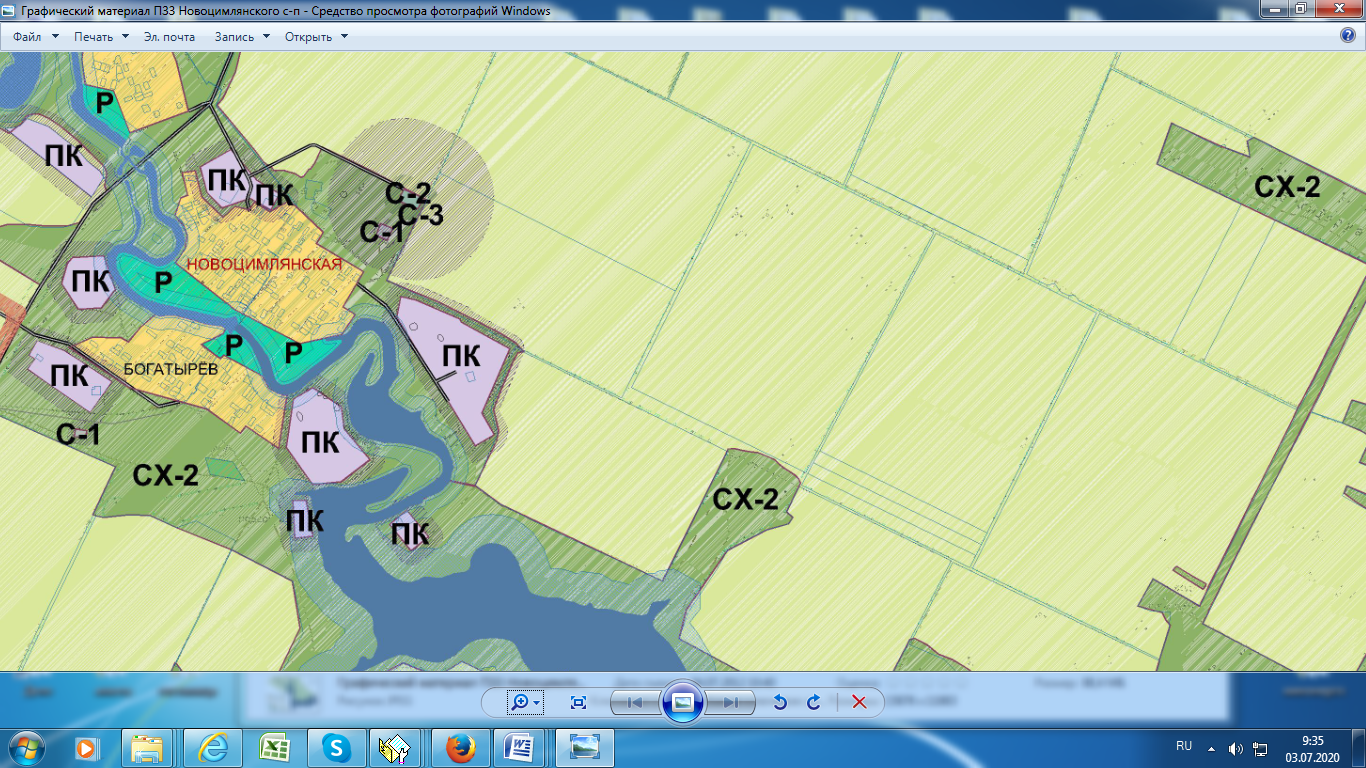 Председатель Собрания депутатов –глава Цимлянского района                                                               Л.П. Перфилова28.08.2020№ 304г. Цимлянск